24.06.2020 r. – środaTemat tygodnia: Pożegnania nadszedł czasTemat dnia: Bezpieczne wakacje.Kolorowanka Żaglówka.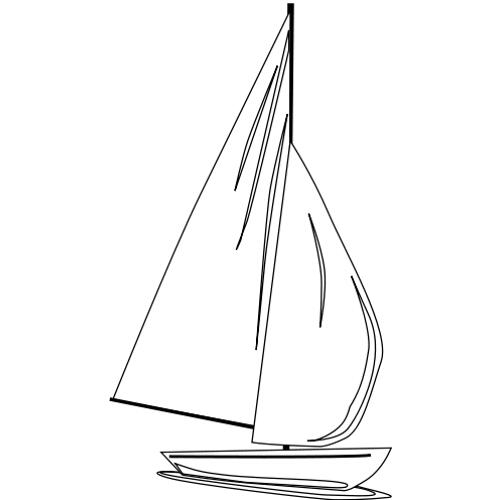 Ćwiczenia oddechowe Która żaglówka popłynie dalej?Kartki papieru.Dzieci zgniatają kartki, tworząc kulki. Następnie najlepiej parami ustawiają żaglówki na krawędzi stolika i mocno dmuchają. Wygrywają osoby, których żaglówki popłyną jak najdalej.Rozmowa na temat zasad bezpiecznego przebywania nad wodą. Proszę, aby dzieci powiedziały, jak należy zachowywać się nad wodą. Dzieci odpowiadają na pytanie: Czego nie wolno robić nad wodą?, (np. wchodzić samodzielnie do wody bez opieki rodziców, oddalać się od rodziców, kąpać się w głębokiej wodzie, gdy ktoś nie umie pływać). Dzieci również odpowiadają na pytanie, jak można spędzać czas nad wodą (np. budować zamki z piasku, łowić ryby, kopać dołki, pływać na strzeżonym przez ratownika kąpielisku lub popłynąć statkiem).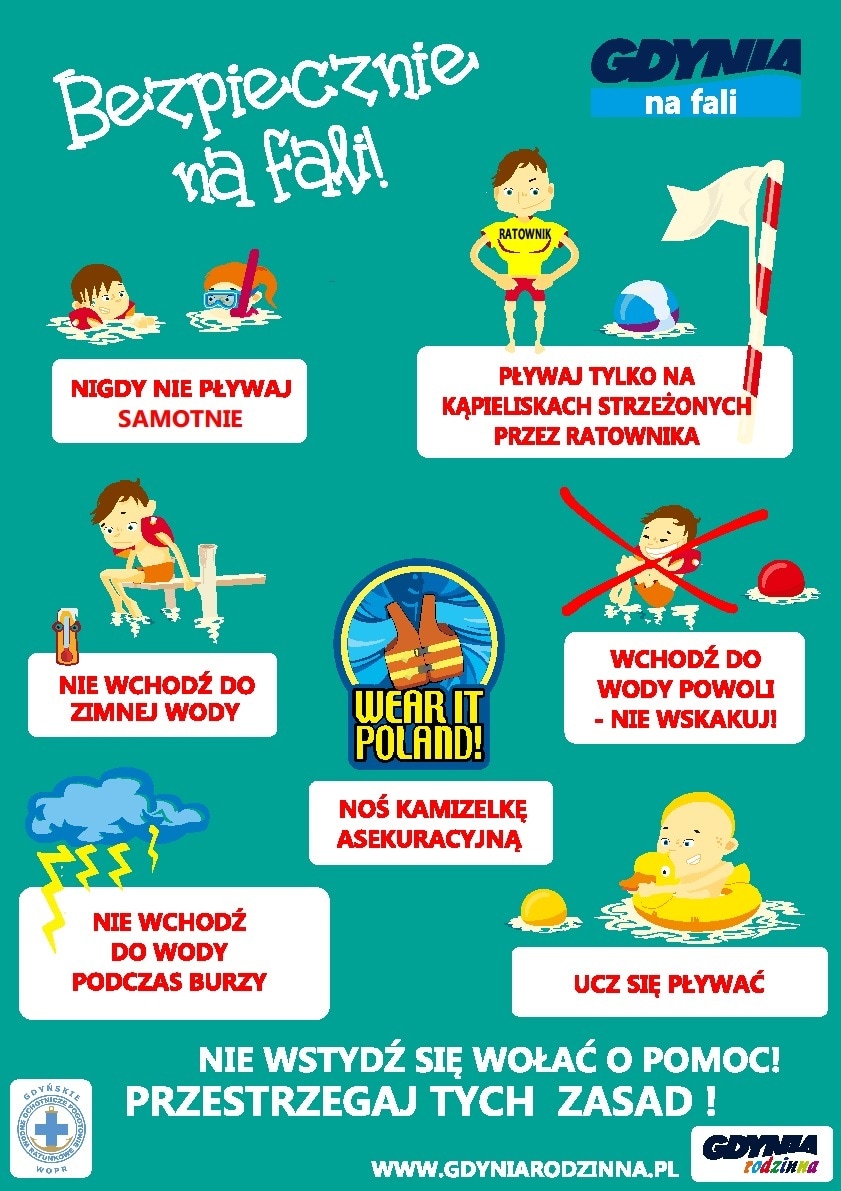 Karta pracy, cz. 2, nr 61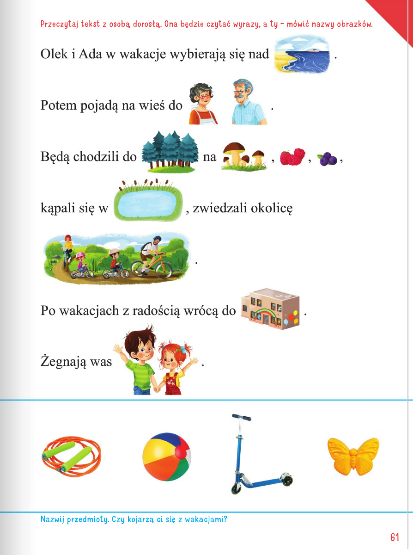 Ćwiczenia orientacji przestrzennej – Gdzie jest muszla?Rodzic chowa muszlę w dowolnym miejscu. Następnie dziecko ma za zadanie odnaleźć muszlę na podstawie wskazówek podawanych przez Rodzica, np.: trzy kroki do przodu, w stronę okna. Kiedy dziecko odnajdzie muszlę, musi dokładnie określić, gdzie się ona znajdowała.